Publicado en Toledo el 15/10/2020 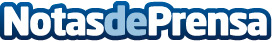 Emcesa celebra el Día Mundial de la Alimentación reafirmando su compromiso con una alimentación de calidad·	Embutidos del Centro, S.A. ha ampliado la variedad de productos que en la actualidad tiene en el mercado manteniendo su compromiso con los clientes

·	La compañía cárnica continúa su apuesta por mantener unos estándares de producción innovadores, saludables y con la máxima calidadDatos de contacto:Noemí Rodríguez692666256Nota de prensa publicada en: https://www.notasdeprensa.es/emcesa-celebra-el-dia-mundial-de-la Categorias: Nacional Gastronomía Castilla La Mancha Consumo http://www.notasdeprensa.es